ISTITUTO OMNICOMPRENSIVO “L. PIRANDELLO”SCUOLA INFANZIA, PRIMARIA, SECONDARIA DI 1° E 2° GRADOVIA ENNA n° 7 - Tel. 0922/970439C.F. 80006700845	C.M. AGIC81000E-92010-LAMPEDUSA E LINOSA (AG)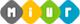 Al Dirigente Scolastico dell’Istituto Omnicomprensivo Luigi PirandelloIl/La sottoscritto/a ______________________________________, nato/a il ___________________,a __________________________________________ (_____), residente a ________________________________________________ (____) in via_______________________________ n. ______, dipendente presso codesto Istituto, con qualifica di ________________________________________, ritiene che  le  attuali  condizioni  di  salute  possano rientrare  nella  definizione  di “lavoratore fragile”.Pertanto, si richiede la consulenza del Medico Competente/medico del lavoro INAIL ai fini della verifica della qualificazione di lavoratore fragile. Di seguito i riferimenti attraverso i quali il Medico Competente/medico del lavoro INAIL potrà contattare il dipendente:mail:____________________________________Cell.:____________________________________________________________________ , li____________________Firma del lavoratore______________________ N.B.: La richiesta, debitamente compilata e sottoscritta dal Lavoratore, sarà inviata al Medico Competente/medico del lavoro INAIL a cura dell’ufficio personale.